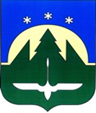 Городской округ Ханты-МансийскХанты-Мансийского автономного округа – ЮгрыДУМА ГОРОДА ХАНТЫ-МАНСИЙСКАРЕШЕНИЕ№ 8-VII РД		                                                         Принято									   1 октября 2021 годаО назначении членов конкурсной комиссиипо отбору кандидатур на замещение должностиГлавы города Ханты-МансийскаВ соответствии с пунктом 6 части 2 статьи 30 Устава города
Ханты-Мансийска, пунктами 2.3, 2.5 Порядка проведения конкурса по отбору кандидатур на должность Главы города Ханты-Мансийска, утвержденного Решением Думы города Ханты-Мансийска от 28 сентября 2015 года                  № 700-V РД «О порядке проведения конкурса по отбору кандидатур                     на должность Главы города Ханты-Мансийска», руководствуясь частью 1 статьи 69 Устава города Ханты-Мансийска, Дума города Ханты-Мансийска РЕШИЛА:	1. Назначить членами конкурсной комиссии по отбору кандидатур                     на замещение должности Главы города Ханты-Мансийска (далее – конкурсная комиссия):	1) Редькина Евгения Леонидовича – главного тренера спортивной сборной команды Ханты-Мансийского автономного округа – Югры по биатлону бюджетного учреждения Ханты-Мансийского автономного
округа – Югры «Центр спортивной подготовки сборных команд Югры», Почетного жителя города Ханты-Мансийска;	2) Краско Марию Геннадьевну – заместителя директора бюджетного учреждения Ханты-Мансийского автономного округа – Югры
«Ханты-Мансийский комплексный центр социального обслуживания населения», председателя Общественной палаты города Ханты-Мансийска;3) Шаповалову Ларису Трофимовну – председателя Ханты-Мансийской городской общественной организации ветеранов войны, труда, Вооруженных Сил и правоохранительных органов;4) Плесовских Дарью Константиновну - начальника управления кадровой работы и муниципальной службы Администрации города Ханты-Мансийска - секретарь конкурсной комиссии. 	2. Настоящее Решение подлежит опубликованию в средствах массовой информации.Председатель Думыгорода Ханты-Мансийска		 	                                        К.Л. Пенчуков			   Подписано1 октября 2021 года